Příloha č. 2 ke Smlouvě o dodávce tepelné energie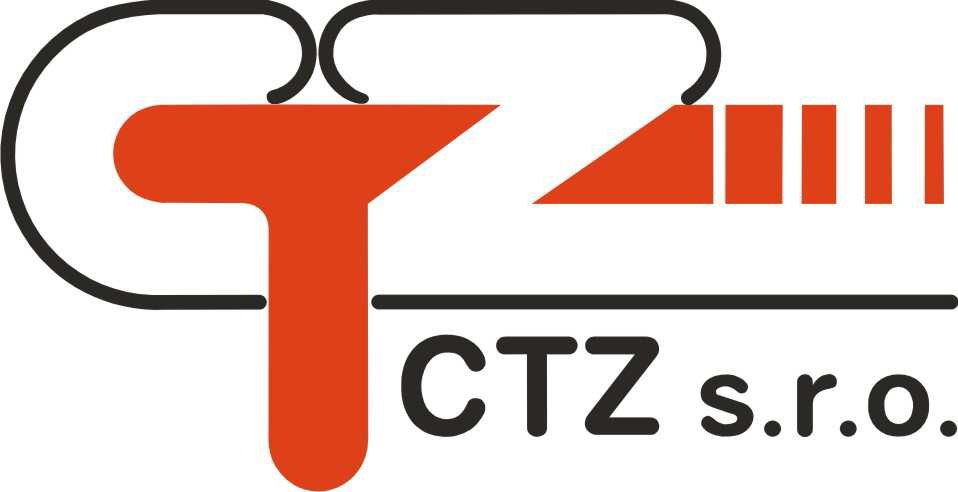 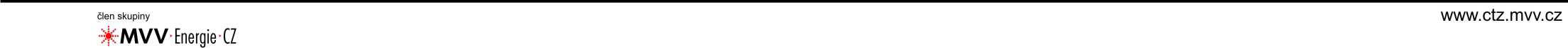 CENÍKtepelné energie pro rok 2015 platný od	1.1.2015Cenová lokalita:	Uherské HradištěÚroveň předání:	z objektové předávací staniceDne: 15.12.2014Petr Heincl	Ing. Michal Chmelajednatel CTZ s.r.o.	jednatel CTZ s.r.o.Kč / GJCena bez DPH501,00DPH 15%75,15Cena s DPH576,15